6th March 2024You are invited to attend:Annual Parish Meeting of Repton and Milton to be held on Monday 11th March 2023 at 19:00 in the meeting room at Repton Village HallPARISH MEETING AGENDAApologiesApproval of the minutes from the Parish Meeting held on 9th October 2023Matters arising from the minutesMulti Use Track on Mitre Playing FieldAny other businessThe Press and Public are invited to attend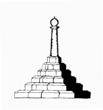 REPTON PARISH COUNCILRepton Village HallAskew GroveRepton DerbyshireDE65 6GRMobile: 07341 907137Email: clerk@repton-pc.gov.ukWeb: www.repton-pc.gov.uk 